№ 120 от 27.02.2023№  ____________________                                                              от «___»    ___________  20___  года                      Астана қаласы                                                                                                          город Астана                                                                                                               Об утверждении Дорожной картыпо развитию службы охраны психического здоровьяВ целях реализации постановления Правительства Республики Казахстан от 12 октября 2021 года № 725 «Об утверждении национального проекта «Качественное и доступное здравоохранение для каждого гражданина «Здоровая нация» в части развития службы психического здоровья ПРИКАЗЫВАЮ:Утвердить прилагаемую Дорожную карту по развитию службы охраны психического здоровья Республики Казахстан на 2023 – 2024 годы (далее – Дорожная карта).Назначить координатором Дорожной карты РГП на ПХВ «Республиканский научно-практический центр психического здоровья» (далее – Координатор).Координатору проводить мониторинг исполнения Дорожной карты с предоставлением ежеквартальной сводной информации в Министерство здравоохранения Республики Казахстан до 20 числа следующего за отчетным.Руководителям местных органов государственного управления здравоохранением областей, городов республиканского значения и столицы, республиканским организациям здравоохранения, ответственным за исполнение Дорожной карты, обеспечить ежеквартальное предоставление Координатору информации об их исполнении до 10 числа следующего за отчетным периодом.Контроль за исполнением настоящего приказа оставляю за собой.Настоящий приказ вступает в силу со дня его подписания. Вице-министр                                                                                 В. ДудникСогласовано20.02.2023 19:25 Жангарашева Г. К. ((и.о Дюсенов А.К.))20.02.2023 21:30 Максутова Гульнара Естаевна21.02.2023 12:32 Халыкова Мадина Бакытжановна21.02.2023 12:37 Жолжанова Назира Усеновна21.02.2023 13:50 Жусипалиева Г. Б. ((и.о Алдынгуров Д.К.))22.02.2023 09:19 Балтабекова Д.Ж ((и.о Темирханов С.Т.))22.02.2023 15:37 Литвинчук Наталья Сергеевна22.02.2023 16:53 Бегалиева Гульдей Турехановна23.02.2023 10:37 Ержанова Сауле АмантаевнаПодписано25.02.2023 12:33 Дудник Вячеслав Юрьевич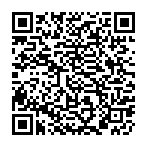 ҚАЗАҚСТАН РЕСПУБЛИКАСЫНЫҢ ДЕНСАУЛЫҚ САҚТАУ МИНИСТРЛІГІҚАЗАҚСТАН РЕСПУБЛИКАСЫНЫҢ ДЕНСАУЛЫҚ САҚТАУ МИНИСТРЛІГІ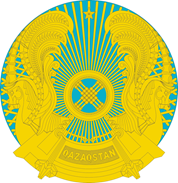 МИНИСТЕРСТВО ЗДРАВООХРАНЕНИЯ РЕСПУБЛИКИ КАЗАХСТАНБҰЙРЫҚПРИКАЗ